ST. PAUL’S EVANGELICAL LUTHERAN CHURCH January 2018 Church Office Number: 885-2221Pastor LaBoube office #: 712-881-2243; cell: 712-840-1652Elders: Bruce Mohr: 712-269-8771; Todd Teut: 712-269-7154; John Thies: 712-882-3379; John Greder: 712-269-8337Pastor’s DeskJanuary 2018Even though stores start selling for Christmas and Christmas music is played on the radio weeks before Christmas, the actual Christmas season—according to the church year calendar—begins on Christmas Day, 25 December 2017 and runs 12 days through 5 January 2018.It’s unfortunate that radio stations generally stop playing Christmas music the day after Christmas, because technically we can celebrate Christmas 12 more days.  I point out this detail, because Christmas—as the name explains—is all about Christ Jesus—and our worship of this King Jesus.    Christmas is all about us receiving from God our savior, Jesus Christ, who came to make things right between us and God. No matter how good you might think you are, Jesus came because every single person on this planet has been born into a life that is full of hate, anger, mistrust and so much more.  Jesus is the only one, who can make things right.  Jesus actually gives you LIFE!  “Come to me, all who labor and are heavy laden, and I will give you rest.  Take my yoke upon you, and learn from me, for I am gentle and lowly in heart, and you will find rest for your souls. For my yoke is easy, and my burden is light.”  (Matthew 11:28-30)CHRISTMAS TREE Thank you to all who helped put up the Christmas tree and decorations.NEEDY FUND Thank you to everyone that purchased gifts or donated. THANK YOUThanks to our Sunday School children and teachers for a wonderful presentation of the program “From Heaven Above” on Christmas Eve.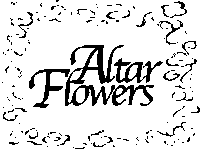 Thank you to all that donated flowers in 2017.  If you would like to provide flowers for a month in 2018, there is a sheet on the back table or call the church office. ANNUAL MEETINGSA Special Voters Meeting will be January 7th after the service to approve the 2018 Election of Officers Ballot. On Wednesday, January 10, Council will meet at 7:30 p.m., and Elders will meet after the Council Meeting.   	On January 21st, there will be a Voters Meeting.  Main agenda items will be the year end reports and the election of officers.NOMINATION FORMSSeveral weeks ago, shortly after our pre-call meeting conducted by IDW President Steve Turner, every member in our congregation received a general information and nomination form which provided every member the opportunity to suggest a name of a LCMS pastor they feel might serve as the next Pastor at St. Paul’s, Ute. If you do not have a pastor to nominate, please complete the general information form. Please return the forms as soon as possible. CALL COMMITTEE FORMATIONSt. Paul’s Handbook, adopted by voter’s assembly on 7-9-2002, gives specific instructions as to who will serve on St. Paul’s call committee during a vacancy. “Upon the vacancy, the Board of Elders meets and selects the following people for the Call Committee consisting of: -The Board of Elders (currently –       Bruce Mohr, Chairman;       Todd Teut, John Thies, John Greder)-Chairman of the Congregation (Justin Hanson)-Chairman of the Board of Trustees    (John McCall)-Chairman of the Board of Education   (Korey Meseck)-Stewardship Secretary (Tammy Bramley)Chairman of the Board of Elders is to serve as chairman. These people will serve until a new pastor is installed.  These names are then presented to the church council.”LCW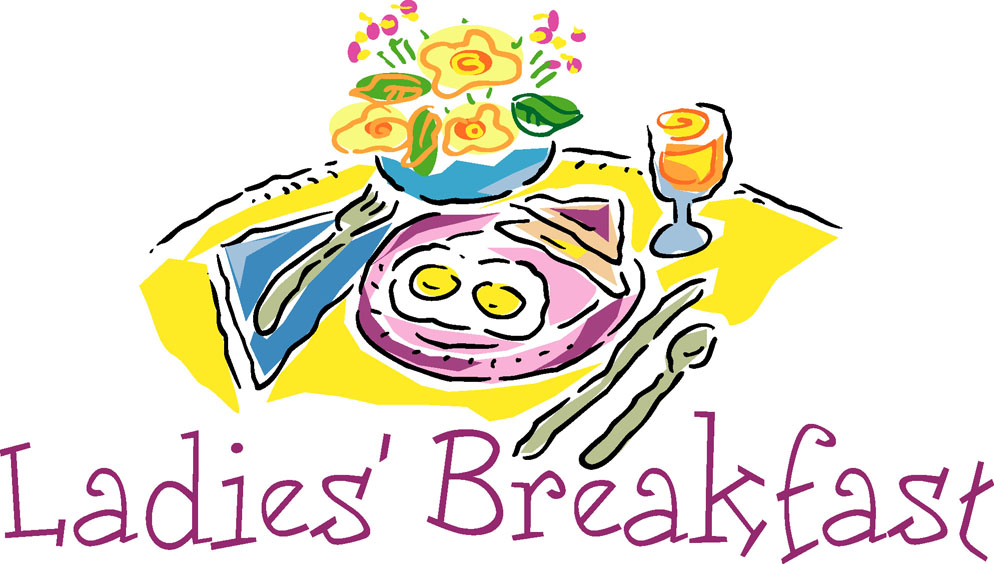 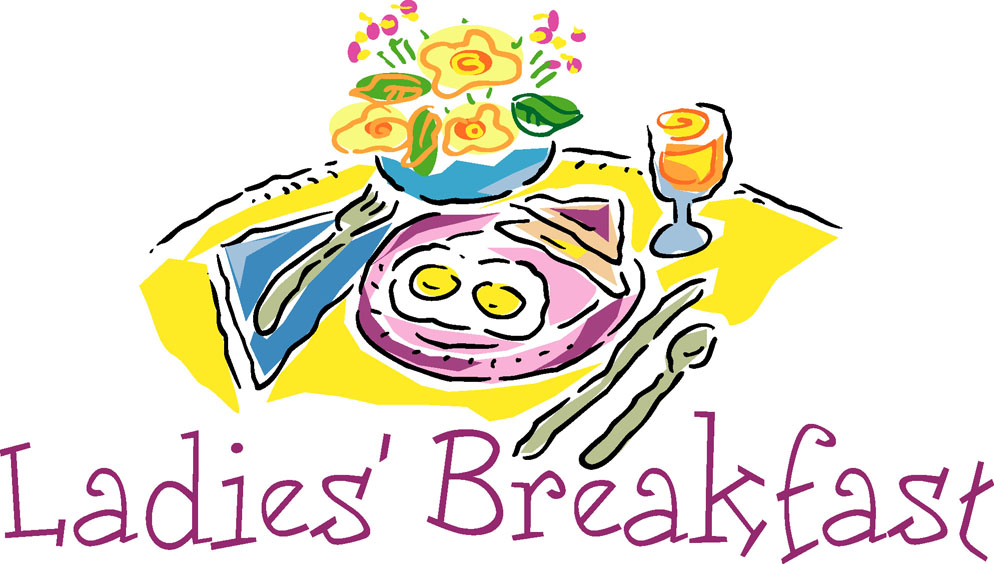 Breakfast & Bible StudySaturday, January 13th, 20189:00 A.M. St. Paul’s Fellowship HallALL ARE INVITED2018 OFFERING ENVELOPES	Offering envelope boxes for 2018 will be on the back table in alphabetical order by last name.  Please take yours when you attend and help in getting them to others. 	The stewardship secretary encourages every member to use their offering envelopes.  This will make it easier for our treasurer to accurately credit you at the year end for tax purposes. NEW MEMBER/REFRESHER CLASSPastor LaBoube will be leading a New Member / Refresher Class beginning January 4, 2018.  Each class will be Thursday evenings from 7-8 p.m. at St. Matthew's Lutheran Church in their fellowship hall / basement.  There will be six weeks of classes.After you finish the class, you will be allowed to join either congregation as a full-fledged, voting member.  Pastor would like to encourage you to bring a friend along, who is already a voting member of one of the congregations.  This way, your friend will be able to help you along this path to becoming a member yourself.If you are interested, please call St. Matthew's to confirm that you are coming.  We want to make sure we have enough materials for everyone who wants to attend.  St. Matthew's phone number is: 712-881-2243.  If you have further questions, please call Pastor LaBoube.FAITHFUL GIVINGThis year, along with supporting the gospel in your congregation, please consider supporting the District Missions and our congregational goal of $5,000 toward Zion School in Denison.Vacancy Pastor Chris LaBoube: St. Matthew # 881-2243                                                    cell # 840-1652Elders:  Bruce Mohr: 269-8771; Todd Teut: 269-7154; BAPTISMAL BIRTHDAYS FOR JANUARYKeivin Hennings, Jayden Young		 2Alexis Mordhorst, Bethany Mordhorst, Colin Mordhorst, Laurie Mordhorst, Candace Seward, Elizabeth Meadows	 3Carla Teut					 4Joan Neddermeyer, Daniel Vogt		 5Amanda Mordhorst				10Justin Hageman, Leonard Trimpe		14Matthew Savery				15Aaron Gosch, Donna Watke, Mariah Meseck 21Audrey Gust					22Ashley Savery					24Deon Christman                                              25Deryl Hennings, Daxton Leitz		28Noah Sorensen				31St. Paul’s Ute: Nursing home/Shut-in January 2018Nursing HomesBarbara TimmMadonna Rehab Hosp. Rm. 2425401 South St. Lincoln, NE 68506Delbert OlsonLois PotteroffLeona GoslarMapleheights Nursing Home2 Sunrise Ave.Mapleton, IA  51034Gertrude EneboeTwilight Acres 600 W 6th St, Wall Lake, IA 51466(712) 664-2488Ruth SeieroePleasant View Care Center200 Shannon Drive Whiting, IA 51063
(712) 458-2417Lillian KochWillow Creek Apartments620 14th Ave NE, Apt. 2
Le Mars, IA 51031(712) 541-6143 Bernice SchuitemaCountry Care Center725 Hwy 59PO Box 351Harlan, IA 51537             (712) 744-3453SHUT-IN Bert and Kay Hanson1214 E 18th St. Apt. 306Carroll, IA 51041 Vernon Thies 832 Ring St. Mapleton, IA 51034 Ella Fester P.O. Box 77Ute, IA 51060 Eldon Teut 219 E 4th St. Ute, IA 51060 Lorrie Moffit 321 S. Lars AveUte, IA 51060NEWSLETTER SPONSORSThe newsletter this month is sponsored in honor of cancer patients & their families.  Please contact the office if you’d like to sponsor the newsletter. The cost is $37. “THY STRONG WORD”‘Thy Strong Word’ is a daily devotion airing at 6:25 a.m. Monday through Saturday on KDSN 107.1FM).  Jan. 1-6 	Rev. LaBoube (vacancy) 			St. Paul’s UteJan. 8-13	Rev. Mark Kluzek			Faith, DeloitJan. 15-20	Rev. Joshua Keinath			Zion, DenisonJan. 22-27	Rev. Richard Merrill (vacancy)			Triple Parish, Charter OakJan. 29-Feb. 3	Rev. Andrew Johnson			Trinity, ManillaSUGGESTIONS FOR A SAFE WINTERAs we head into the winter months, realize that snow and cold awaits us.  At times, services may be held in less than ideal conditions. We encourage those with special concerns for dangerous conditions to use suitable caution.  Reasonable effort will be made to have sidewalks clear, and ice melt placed where needed.  Be cautious of the north parking lot, especially on mornings after a thaw and refreezing.  We understand that for some it may be wiser to listen to services at home and not take chances.     If the weather is so severe that services are cancelled, it will be announced on KDSN radio: 107.1 FM and 1530 AM, and posted on church facebook and website. We will also use membercall in the event of a cancellation. Please make sure we have your current phone number.The LWML or LCW as we call ourselves is a service organization of St. Paul’s Lutheran Church.  There are many opportunities for fellowship and everyone is welcome to attend.	Officers: Co-presidents - Joan Trimpe & JoAnn Thies; Secretary – Teresa Mordhorst; Treasurer – Barb Mordhorst; Mission Service – Jo Thies		LWML Calendar 2018January 13th, Saturday – 9:00 am - LCW - Jo Thies & Joan Trimpe serving               Breakfast & Bible Study  January 30th – Bread Bowl Luncheon – Maple HeightsFebruary 14th, Wednesday – 1:00 pm - LCW - Joan Trimpe serving					Ash WednesdayMarch 9th – Bingo – Maple Heights March 14th, Wednesday –1:00 pm - LCW- Gloria Barnett servingMarch 18th, Sunday – 1:30 pm – LWML Zone Prayer – St. Luke, RickettsApril 14th, Saturday – 9:00 am –LCW - Barb Mordhorst serving               Breakfast & Bible Study  April 15th, Sunday – 1:30 pm – LWML Spring Rally – St. Luke, RickettsMay 9th, Wednesday –1:00 pm – LCW – Karen McCall servingJune 13th, Wednesday –1:00 pm – LCW - Dar Mohr servingJune 24-26 –LWML Convention, OkobojiJuly 14th, Saturday – 9:00 am –LCW – Joan Trimpe & Jo Thies serving               Breakfast & Bible Study  August 8th – noon - Picnic August 19th, Sunday – 1:30 pm – LWML Prayer Service – St. Paul’s, Ute September 12th, Wednesday –1:00 pm – LCW – Teresa Mordhorst servingSeptember 16th, Sunday – 1:30 pm – LWML Fall Rally – St. Paul’s, UteOctober 13th, Saturday – 9:00 am –LCW – Karen McCall serving               Breakfast & Bible Study  November 14th, Wednesday –1:00 pm – LCW – Joan Trimpe servingDecember 12th – Christmas Party Pot Luck Dinner